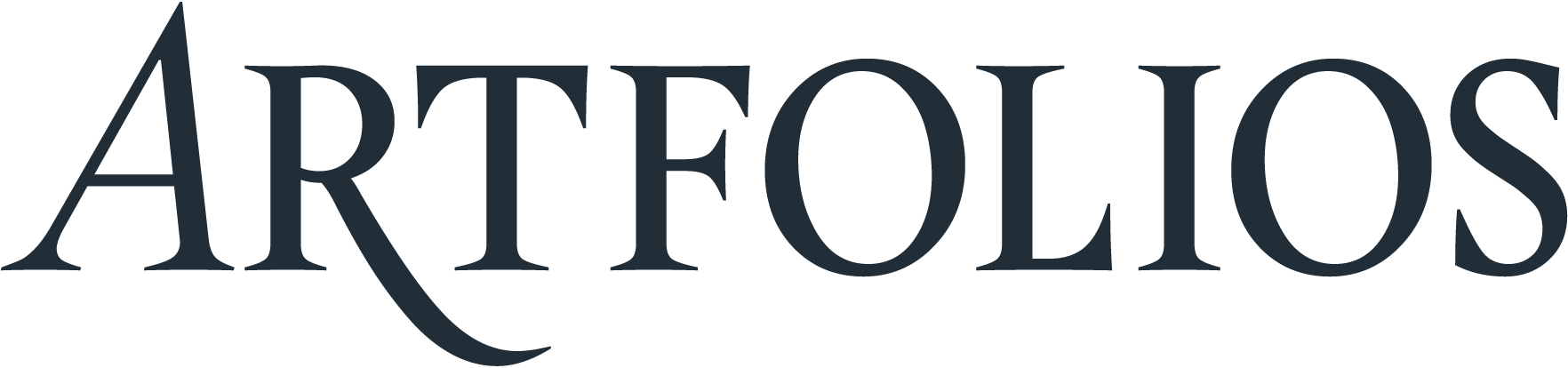 Artist Submissions FormArtfolios represents Winston Salem area artists with a Forsyth County, NC address. Submission guidelines exist for your benefit and failure to follow procedure greatly inhibits the review process. Remit all submissions including requested JPGs to Kimberly Varnadoe, Curator, at Kimberly@Artfolios.shop and limit message size to 8MB. Submitting multiple emails is acceptable. Remember to save your responses to this form before submitting. Things in RED are mandatory. About YouName:Street Address:City:State:Zip:Email address:Cell phone:Website address: (optional)Best way to reach you?List of gallery affiliations:(optional)Please supply a 150 word or less 3rd person bio:Include with your email a JPG format image to be used on your artist page. Name of JPG to be used on your artist page:Your WorkYou may submit up to 10 works of art to be considered at a time. We suggest submitting both a photo of the full artwork plus two photos of up-close details. We only accept JPG format images. Artwork submissions must be accompanied by...ARTWORK ONE:Title:Name(s) of the JPGs that represent this work:Year created:Complete media List (ex. “Mixed Media” is too vague):Dimensions:Framed?Please supply a 100 word or less brief about the artwork:Retail price*:ARTWORK TWO:Title:Name(s) of the JPGs that represent this work:Year created:Complete media List (ex. “Mixed Media” is too vague):Dimensions:Framed?Please supply a 100 word or less brief about the artwork:Retail price*:ARTWORK THREE:Title:Name(s) of the JPGs that represent this work:Year created:Complete media List (ex. “Mixed Media” is too vague):Dimensions:Framed?Please supply a 100 word or less brief about the artwork:Retail price*:ARTWORK FOUR:Title:Name(s) of the JPGs that represent this work:Year created:Complete media List (ex. “Mixed Media” is too vague):Dimensions:Framed?Please supply a 100 word or less brief about the artwork:Retail price*:ARTWORK FIVE:Title:Name(s) of the JPGs that represent this work:Year created:Complete media List (ex. “Mixed Media” is too vague):Dimensions:Framed?Please supply a 100 word or less brief about the artwork:Retail price*:ARTWORK SIX:Title:Name(s) of the JPGs that represent this work:Year created:Complete media List (ex. “Mixed Media” is too vague):Dimensions:Framed?Please supply a 100 word or less brief about the artwork:Retail price*:ARTWORK SEVEN:Title:Name(s) of the JPGs that represent this work:Year created:Complete media List (ex. “Mixed Media” is too vague):Dimensions:Framed?Please supply a 100 word or less brief about the artwork:Retail price*:ARTWORK EIGHT:Title:Name(s) of the JPGs that represent this work:Year created:Complete media List (ex. “Mixed Media” is too vague):Dimensions:Framed?Please supply a 100 word or less brief about the artwork:Retail price*:ARTWORK NINE:Title:Name(s) of the JPGs that represent this work:Year created:Complete media List (ex. “Mixed Media” is too vague):Dimensions:Framed?Please supply a 100 word or less brief about the artwork:Retail price*:ARTWORK TEN:Title:Name(s) of the JPGs that represent this work:Year created:Complete media List (ex. “Mixed Media” is too vague):Dimensions:Framed?Please supply a 100 word or less brief about the artwork:Retail price*:Remit all submissions including requested JPGs to Kimberly Varnadoe, Curator, at Kimberly@Artfolios.shop